RESULTADO – TOMADA DE PREÇON° 20221811TP31998HEMUO Instituto de Gestão e Humanização – IGH, entidade de direito privado e sem fins lucrativos, classificadocomo Organização Social, vem tornar público o resultado da Tomada de Preços, com a finalidade deadquirir bens, insumos e serviços para o HEMU - Hospital Estadual da Mulher, com endereço à Rua R-7, S/N, Setor Oeste, Goiânia, CEP: 74.125-090.Bionexo do Brasil LtdaRelatório emitido em 12/12/2022 18:44CompradorIGH - HEMU - Hospital Estadual da Mulher (11.858.570/0002-14)AV. PERIMETRAL, ESQUINA C/ RUA R7, SN - SETOR COIMBRA - GOIÂNIA, GO CEP: 74.530-020Relação de Itens (Confirmação)Pedido de Cotação : 254782523COTAÇÃO Nº 31998 - EPIS HEMU NOV/2022Frete PróprioObservações: *PAGAMENTO: Somente a prazo e por meio de depósito em conta PJ do fornecedor. *FRETE: Só serão aceitas propostas com frete CIF epara entrega no endereço: RUA R7 C/ AV PERIMETRAL, SETOR COIMBRA, Goiânia/GO CEP: 74.530-020, dia e horário especificado. *CERTIDÕES: AsCertidões Municipal, Estadual de Goiás, Federal, FGTS e Trabalhista devem estar regulares desde a data da emissão da proposta até a data dopagamento. *REGULAMENTO: O processo de compras obedecerá ao Regulamento de Compras do IGH, prevalecendo este em relação a estes termosem caso de divergência.Tipo de Cotação: Cotação NormalFornecedor : Todos os FornecedoresData de Confirmação : TodasFaturamentoMínimoValidade daPropostaCondições dePagamentoFornecedorPrazo de EntregaFrete ObservaçõesCirurgica Goiania EireliGOIÂNIA - GOMarcelo Simoes Gusmao - (62)5 dias apósconfirmação1R$ 500,000027/11/202230 ddlCIFnull99161-4121diretor@cirurgicagoiania.com.brMais informaçõesProgramaçãode EntregaPreçoUnitário FábricaPreçoValorTotalProdutoCódigoFabricanteEmbalagem Fornecedor Comentário JustificativaRent(%) QuantidadeUsuárioCALCADO DE SEGTENIS EVABRANCO N 35 ->CALÇADO DESUGURANÇAMODELO TENIS EMEVA BRANCONUMERO 35CALÇADOOCUPACIONALTIPO TENISFECHADO NAPARTE DOCALCANHAR COMALTURA DE 5,5CMCONFECCIONADOEM EVA NA CORBRANCO COMSOLADO DE;EPI 360:NÃO ATENDEA FORMA DEPAGAMENTOSOLICITADOPELARosana DeOliveiraMouraCALCADO DE SEG TENISEVA BRANCO N 35 .C.A43693 - BRACOL - BRACOLCirurgicaGoianiaEireliR$R$R$317,2500146578-UNDnull5 Pares63,4500 0,000029/11/202212:17BORRCHAINSITUIÇÃO,SOMENTE AVISTAANTIDERRAPANTE,RESISTENTE AOESCORREGAMENTOEM PISO DE AÇOCOM SOLUÇÃO DEGLICEROL,RESISTENTE AOOLEOCOMBUSTIVEL E AABSORÇÃO DEENERGIA NAREGIÃO DO SALTOEM ATENDIMENTOAS NORMAS DESEGURANÇA NR-CALCADO DE SEGTENIS EVABRANCO N 36 ->CALÇADO DESUGURANÇAMODELO TENIS EMEVA BRANCONUMERO 36CALÇADOOCUPACIONALTIPO TENISFECHADO NAPARTE DOCALCANHAR COMALTURA DE 5,5CMCONFECCIONADOEM EVA NA CORBRANCO COMSOLADO DE;EPI 360:NÃO ATENDEA FORMA DEPAGAMENTOSOLICITADOPELARosana DeOliveiraMoura- CALCADO DE SEG TENISEVA BRANCO N 36 -CRIVAL/BRACOL/MARLUVAS-CirurgicaGoianiaEireliR$R$R$761,4000246579-UNDnull12 Pares63,4500 0,000029/11/202212:17BORRCHACRIVAL/BRACOL/MARLUVASINSITUIÇÃO,SOMENTE AVISTAANTIDERRAPANTE,RESISTENTE AOESCORREGAMENTOEM PISO DE AÇOCOM SOLUÇÃO DEGLICEROL,RESISTENTE AOOLEOCOMBUSTIVEL E AABSORÇÃO DEENERGIA NAREGIÃO DO SALTOEM ATENDIMENTOAS NORMAS DESEGURANÇA NR-323CALCADO DE SEG 46580TENIS EVABRANCO N 37 ->CALÇADO DE-CALCADO DE SEG TENISEVA BRANCO N 37 -CRIVAL/BRACOL/MARLUVASUNDCirurgicaGoianiaEirelinull;EPI 360:NÃO ATENDE 63,4500 0,0000A FORMA DER$R$12 ParesR$761,4000Rosana DeOliveiraMouraPAGAMENTO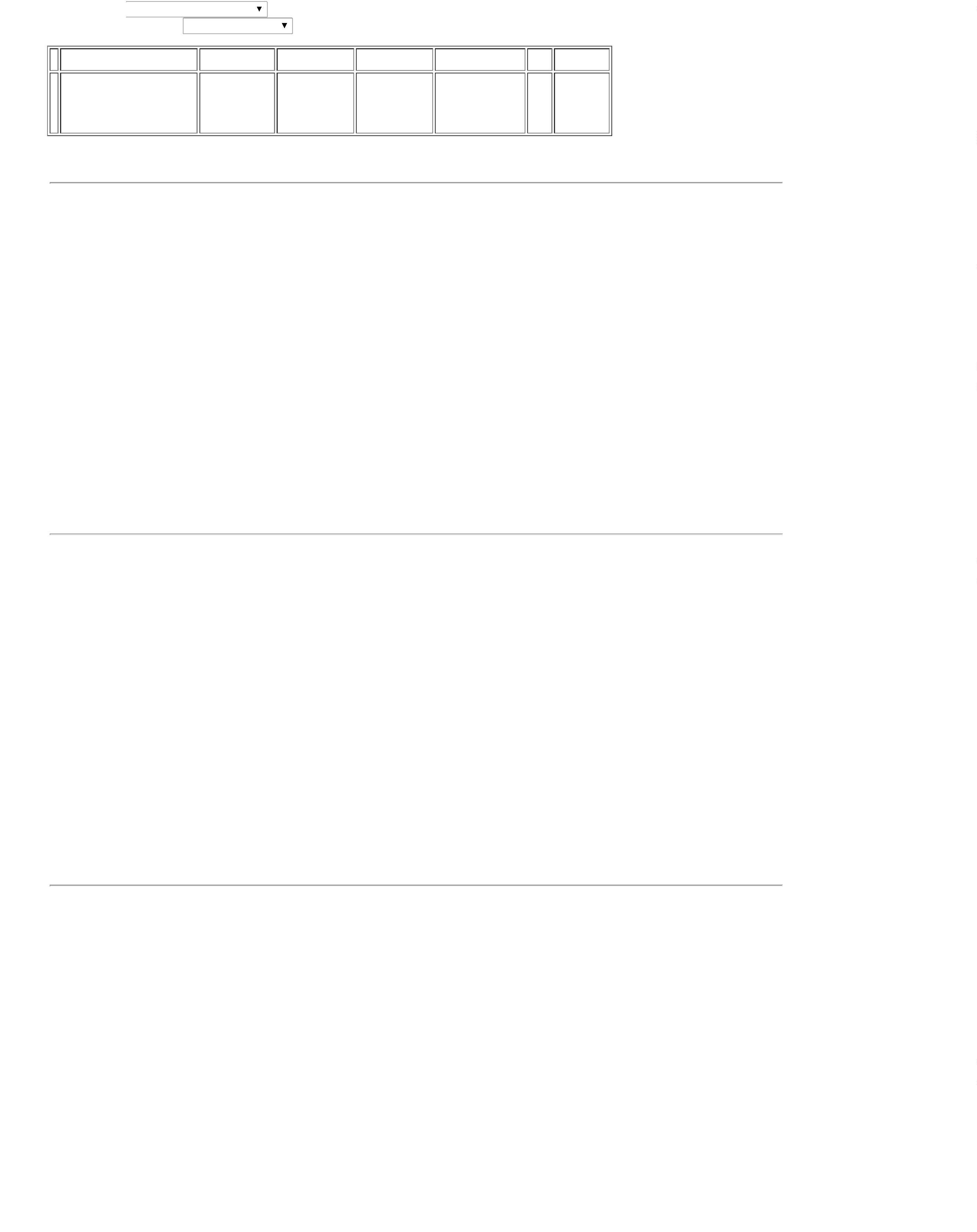 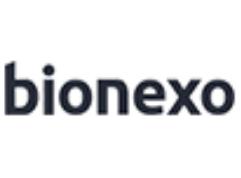 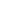 SUGURANÇAMODELO TENIS EMEVA BRANCO-SOLICITADOPELAINSITUIÇÃO,SOMENTE AVISTA29/11/202212:17CRIVAL/BRACOL/MARLUVASNUMERO 37CALÇADOOCUPACIONALTIPO TENISFECHADO NAPARTE DOCALCANHAR COMALTURA DE 5,5CMCONFECCIONADOEM EVA NA CORBRANCO COMSOLADO DEBORRCHAANTIDERRAPANTE,RESISTENTE AOESCORREGAMENTOEM PISO DE AÇOCOM SOLUÇÃO DEGLICEROL,RESISTENTE AOOLEOCOMBUSTIVEL E AABSORÇÃO DEENERGIA NAREGIÃO DO SALTOEM ATENDIMENTOAS NORMAS DESEGURANÇA NR-32CALCADO DE SEGTENIS EVABRANCO N 38 ->CALÇADO DESUGURANÇAMODELO TENIS EMEVA BRANCONUMERO 38CALÇADOOCUPACIONALTIPO TENISFECHADO NAPARTE DOCALCANHAR COMALTURA DE 5,5CMCONFECCIONADOEM EVA NA CORBRANCO COMSOLADO DE;EPI 360:NÃO ATENDEA FORMA DEPAGAMENTOSOLICITADOPELARosana DeOliveiraMouraCALCADO DE SEG TENISEVA BRANCO N 37 -CRIVAL/BRACOL/MARLUVAS-CirurgicaGoianiaEireliR$R$R$761,4000446581-UNDnull12 Pares63,4500 0,000029/11/202212:17BORRCHACRIVAL/BRACOL/MARLUVASINSITUIÇÃO,SOMENTE AVISTAANTIDERRAPANTE,RESISTENTE AOESCORREGAMENTOEM PISO DE AÇOCOM SOLUÇÃO DEGLICEROL,RESISTENTE AOOLEOCOMBUSTIVEL E AABSORÇÃO DEENERGIA NAREGIÃO DO SALTOEM ATENDIMENTOAS NORMAS DESEGURANÇA NR-32CALCADO DE SEGTENIS EVABRANCO N 39 ->CALÇADO DESUGURANÇAMODELO TENIS EMEVA BRANCONUMERO 39CALÇADOOCUPACIONALTIPO TENISFECHADO NAPARTE DOCALCANHAR COMALTURA DE 5,5CMCONFECCIONADOEM EVA NA CORBRANCO COMSOLADO DE;EPI 360:NÃO ATENDEA FORMA DEPAGAMENTOSOLICITADOPELARosana DeOliveiraMouraCALCADO DE SEG TENISEVA BRANCO N 39 -CRIVAL/BRACOL/MARLUVAS-CirurgicaGoianiaEireliR$R$R$317,2500546582-UNDnull5 Pares63,4500 0,000029/11/202212:17BORRCHACRIVAL/BRACOL/MARLUVASINSITUIÇÃO,SOMENTE AVISTAANTIDERRAPANTE,RESISTENTE AOESCORREGAMENTOEM PISO DE AÇOCOM SOLUÇÃO DEGLICEROL,RESISTENTE AOOLEOCOMBUSTIVEL E AABSORÇÃO DEENERGIA NAREGIÃO DO SALTOEM ATENDIMENTOAS NORMAS DESEGURANÇA NR-326CALCADO DE SEG 46583TENIS EVABRANCO N 40 ->CALÇADO DESUGURANÇAMODELO TENIS EMEVA BRANCO-CALCADO DE SEG TENISEVA BRANCO N 40 -CRIVAL/BRACOL/MARLUVAS-UNDCirurgicaGoianiaEirelinull;EPI 360:R$R$5 ParesR$317,2500Rosana DeOliveiraMouraNÃO ATENDE 63,4500 0,0000A FORMA DEPAGAMENTOSOLICITADOPELAINSITUIÇÃO,SOMENTE ACRIVAL/BRACOL/MARLUVAS29/11/202212:17NUMERO 40CALÇADOVISTAOCUPACIONALTIPO TENISFECHADO NAPARTE DOCALCANHAR COMALTURA DE 5,5CMCONFECCIONADOEM EVA NA CORBRANCO COMSOLADO DEBORRCHAANTIDERRAPANTE,RESISTENTE AOESCORREGAMENTOEM PISO DE AÇOCOM SOLUÇÃO DEGLICEROL,RESISTENTE AOOLEOCOMBUSTIVEL E AABSORÇÃO DEENERGIA NA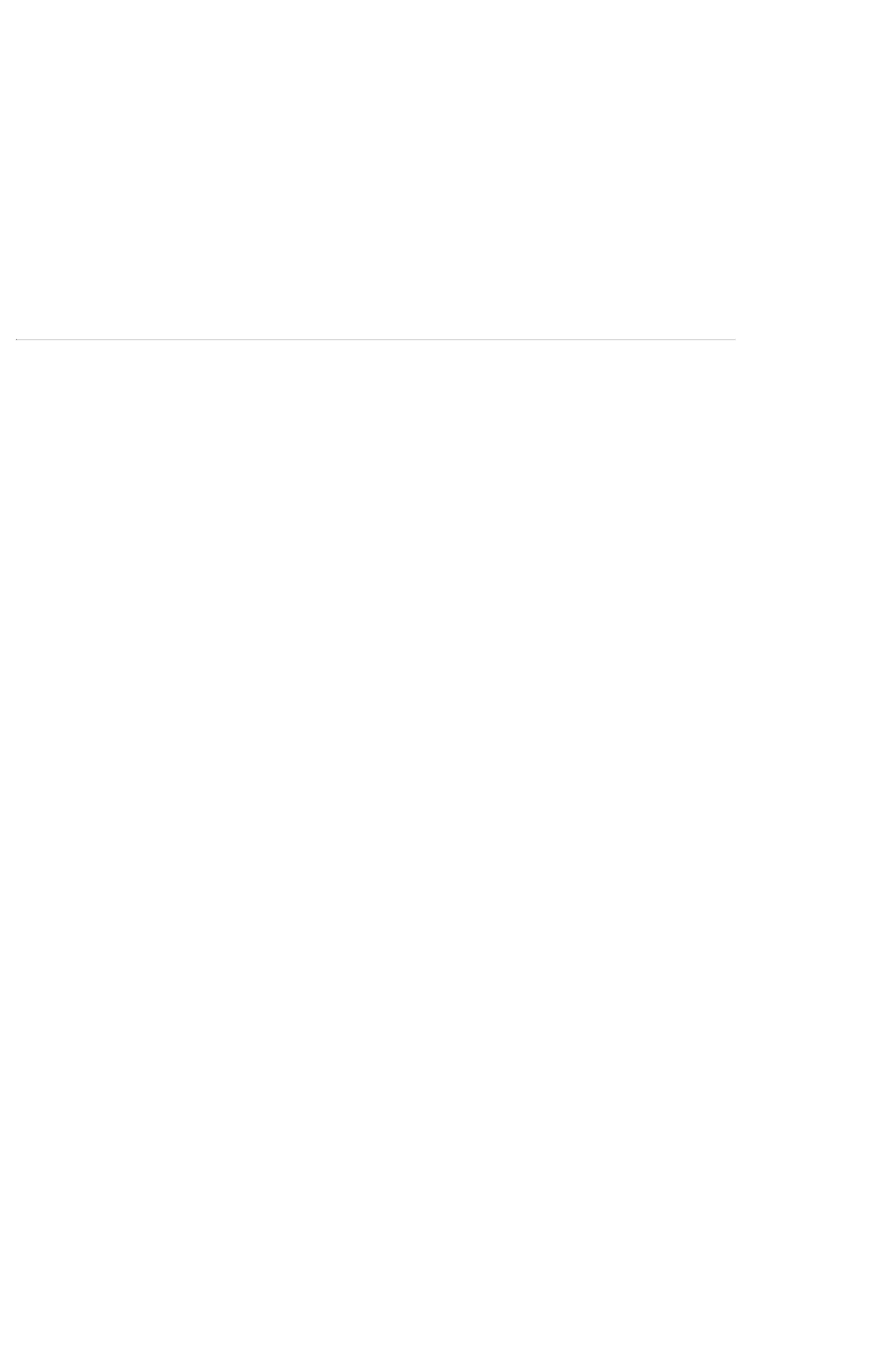 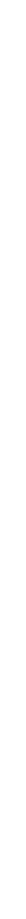 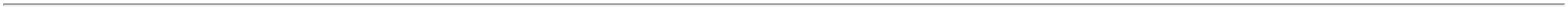 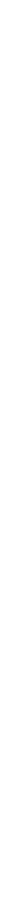 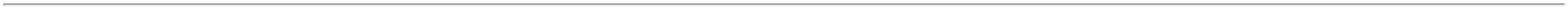 REGIÃO DO SALTOEM ATENDIMENTOAS NORMAS DESEGURANÇA NR-32CALCADO DE SEGTENIS EVABRANCO N 41 ->CALÇADO DESUGURANÇAMODELO TENIS EMEVA BRANCONUMERO 41CALÇADOOCUPACIONALTIPO TENISFECHADO NAPARTE DOCALCANHAR COMALTURA DE 5,5CMCONFECCIONADOEM EVA NA CORBRANCO COMSOLADO DE;EPI 360:NÃO ATENDEA FORMA DEPAGAMENTOSOLICITADOPELARosana DeOliveiraMouraCALCADO DE SEG TENISEVA BRANCO N 41 -CRIVAL/BRACOL/MARLUVAS-CirurgicaGoianiaEireliR$R$R$317,2500746584-UNDnull5 Pares63,4500 0,000029/11/202212:17BORRCHACRIVAL/BRACOL/MARLUVASINSITUIÇÃO,SOMENTE AVISTAANTIDERRAPANTE,RESISTENTE AOESCORREGAMENTOEM PISO DE AÇOCOM SOLUÇÃO DEGLICEROL,RESISTENTE AOOLEOCOMBUSTIVEL E AABSORÇÃO DEENERGIA NAREGIÃO DO SALTOEM ATENDIMENTOAS NORMAS DESEGURANÇA NR-32CALCADO DE SEGTENIS EVABRANCO N 42 ->CALÇADO DESUGURANÇAMODELO TENIS EMEVA BRANCONUMERO 42CALÇADOOCUPACIONALTIPO TENISFECHADO NAPARTE DOCALCANHAR COMALTURA DE 5,5CMCONFECCIONADOEM EVA NA CORBRANCO COMSOLADO DE;EPI 360:NÃO ATENDEA FORMA DEPAGAMENTOSOLICITADOPELARosana DeOliveiraMouraCALCADO DE SEG TENISEVA BRANCO N 42 -CRIVAL/BRACOL/MARLUVAS-CirurgicaGoianiaEireliR$R$R$317,2500846585-UNDnull5 Pares63,4500 0,000029/11/202212:17BORRCHACRIVAL/BRACOL/MARLUVASINSITUIÇÃO,SOMENTE AVISTAANTIDERRAPANTE,RESISTENTE AOESCORREGAMENTOEM PISO DE AÇOCOM SOLUÇÃO DEGLICEROL,RESISTENTE AOOLEOCOMBUSTIVEL E AABSORÇÃO DEENERGIA NAREGIÃO DO SALTOEM ATENDIMENTOAS NORMAS DESEGURANÇA NR-32TotalParcial:R$661.01.03.870,4500Total de Itens da Cotação: 8Total de Itens Impressos: 8TotalGeral:R$3.870,4500Clique aqui para geração de relatório completo com quebra de página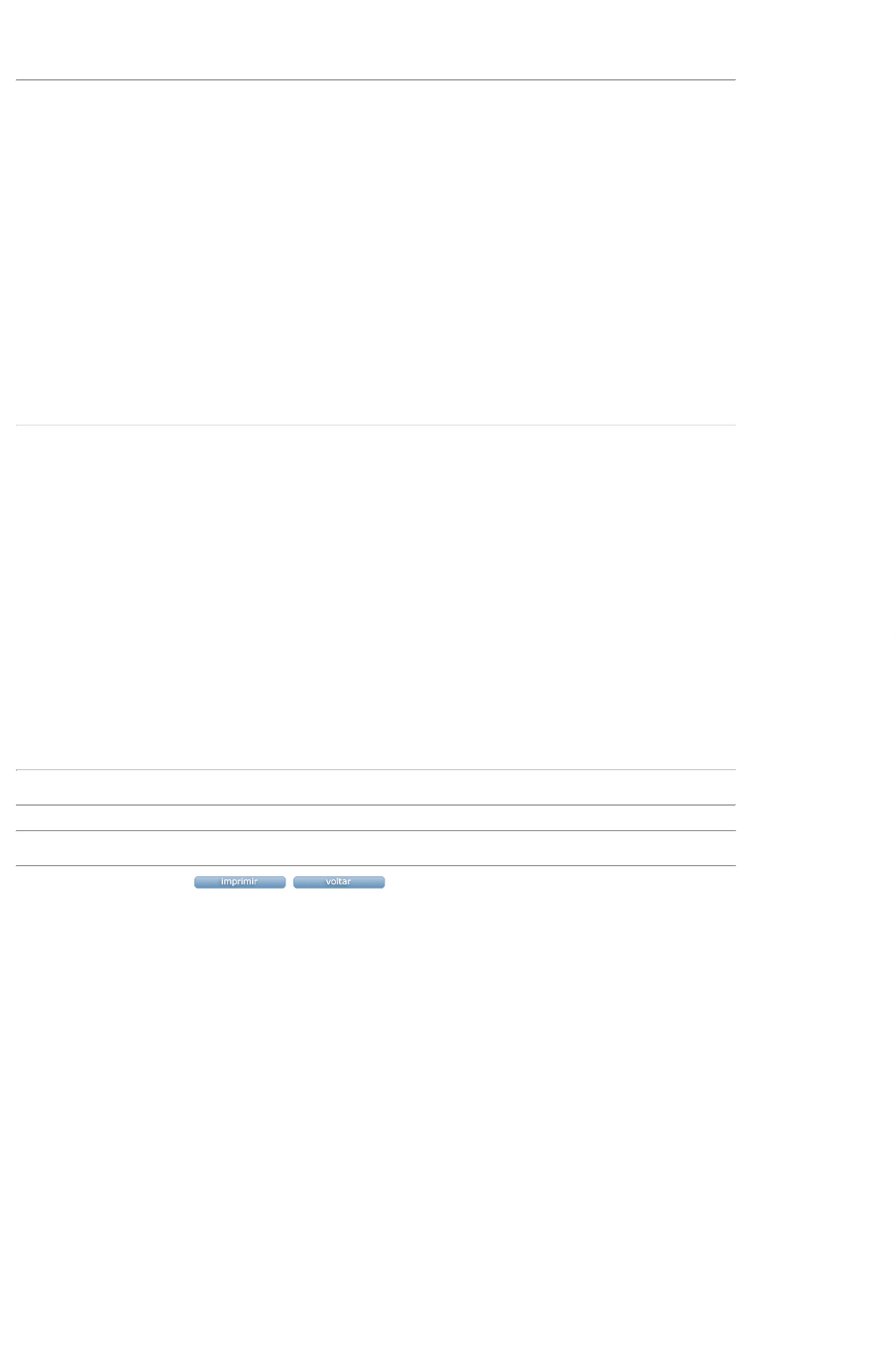 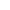 